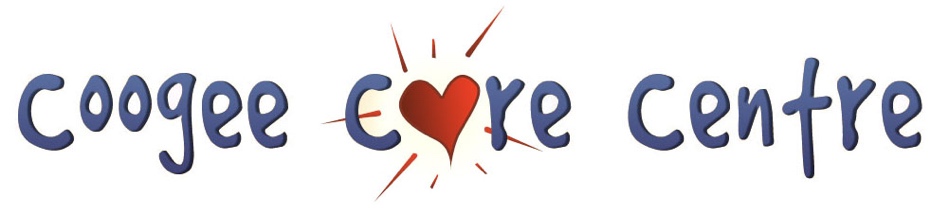 ANNUAL GENERAL MEETING
7pm Wed 15 March 2023NOMINATION FOR MANAGEMENT COMMITTEEAll nominees must be full financial members and proposed and seconded by a financial memberNominations must be submitted to the Secretary or Comittee@CoogeeCareCentre.org.au Nominations can be taken from the floor if insufficient nominations are received prior to the AGMAll forms to be returned to: The Secretary, Coogee Care Centre Management Committee, c/o Coogee Care Centre. Or Committee@CoogeeCareCentre.org.au I wish to nominate to join the committeeI’m interested in finding out more about: President           Vice-President            Secretary              TreasurerNominees name:Nominee’s signature:Nominee’s email address:Nominee’s address:Proposed by:Date:Seconded by:Date:I’m unable to commit to the committee, but I am interested in Volunteering my skills to assist the Centre in short term projects or specialist tasks.Name:Experience/skill and how you could helpBest contact: